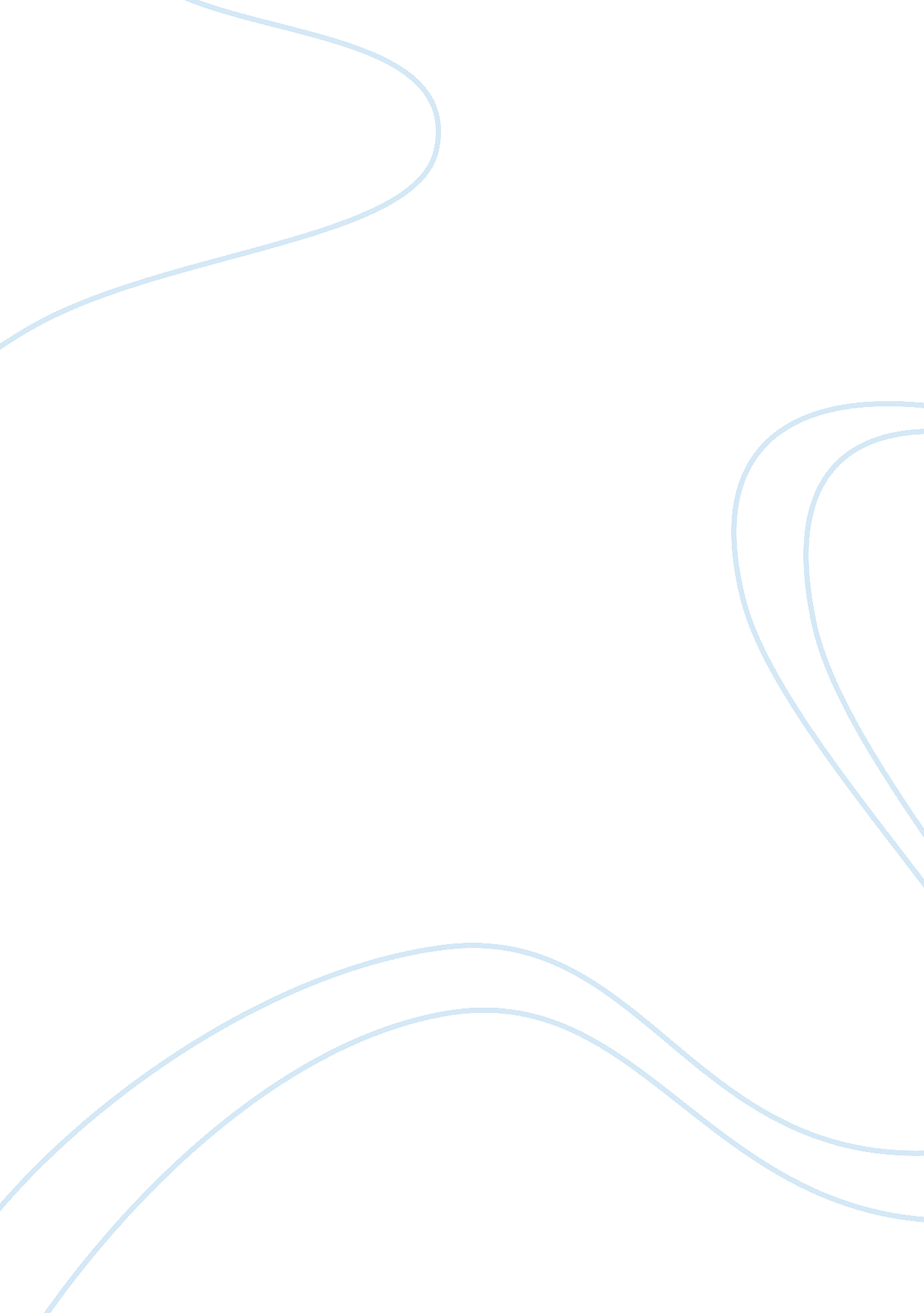 Book review: war! what is it good for?Literature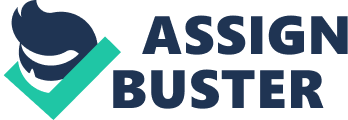 Putting 100 years in respective and compare the 100, 200 million people died from a population of 10 billion which makes a percentage of 1 to 2 who died violently. Those born in the 20th century are lucky as the average of violent death is 10 times less compare to those born in Stone Age. This text has one of the greatest paradoxes of human history as it states that war has made the world much safer now. War Is considered as a massive murder and claiming that it has a positive consequence In not right, but the author argues to It as the philosopher Thomas Hobbes once concluded the same In the 1640 urine the English Call war. Archeology has shown that people has been killing themselves for about 50000 years and their population Just Increase by twice but during the Ice age 10000 BC where there were less wars, the plant and animal multiplied themselves at a very high rate. Before 10000 BC all humans had been hunters and after 10000 BC human started farming. Later something unusual happen, the stronger started to include the weaker into larger societies. Slowly from Egypt to Peru many were adopting this method. The stronger understood that to cake lager societies they need to make a stronger government and this was done by suppressingviolenceamong the subjects. Those who govern stop killing the well behaved as they are easier to govern and taxed that those who are violent thus, this has resulted into a 90% decrease in violent death. It Is true that not all government is good at delivering peace. Dictators Like Heelers, Stall's, Mass and Did Malls, tend to shoot, stave and gas a lot of people to make things done. Thus war has made states and states have made peace. War may not be a pleasant way of making larger and useful societies but it was the only way that human have found. The author argues that if conflicts could have been argued and resolved by discussion, human could have greatly benefited from it. The author added that people uses war as a way to make government. The larger and safer the societies the richer the government. Peace can result in economical growth. So in a way war has enriched the world. The author concluded that somehow war has been beneficial as it has brought bigger societies, stronger government and bring peace and prosperity in the societies. Nowadays, people live twice as those in 10000 years before. War has not Just bring peace and wealth but also made us good at fight more efficiently organized and bigger destructive weapons. Book Review: War! What Is It Good For? By perplex The atrocity of war cannot be overstated but, Ian Morris gives a different view about it. In 1945, mostly 100 million people died and the nuclear war begun. Between the First World War andcivil warit is said to be the worst but also the best time of states that war has made the world much safer now. War is considered as a massive ruder and claiming that it has a positive consequence in not right, but the author argues to it as the philosopher Thomas Hobbes once concluded the same in the 1640 during the English Civil war. Archeology has shown that people has been killing themselves for about 50000 years and their population Just increase by twice but during the ice age 10000 BC where there were less wars, the plant and animal has resulted into a 90% decrease in violent death. It is true that not all government is good at delivering peace. Dictators like Hitless, Stalin, Mass and Did Mains, tend to 